ML SIME/78/03-2019SimetiGAST  
wyrób medyczny100 kapsułekSkład i postać: 1 kapsułka elastyczna zawiera 40 mg symetykonu. Działanie i zastosowanie:Simetigast łagodzi objawy związane z nadmiernym gromadzeniem się gazów w obrębie jamy brzusznej, do których należą: wzdęcia, uczucie pełności oraz odbijanie. Simetigast wspomaga również usuwanie, gazów i powietrza z przewodu pokarmowego przed badaniami diagnostycznymi jamy brzusznej, np. ultrasonografią, endoskopią, dzięki czemu ulega poprawie jakość uzyskiwanych obrazów. Simetigast nie wchłania się z przewodu pokarmowego. Wyrobu Simetigast nie należy stosować w przypadku stwierdzonej wcześniej nadwrażliwości na symetykon lub jakikolwiek inny składnik wyrobu; w przypadku stwierdzenia lub podejrzenia perforacji lub niedrożności przewodu pokarmowego; u dzieci poniżej 12 roku życia, kobiet w ciąży i karmiących piersią, chyba że lekarz zdecyduje inaczej. Ze względu na możliwość wystąpienia potencjalnych interakcji nie zaleca się stosowania wyrobu jednocześnie z innymi lekami.Wytwórca: Z.F. Polpharma S.A. Dodatkowych informacji udziela: Polpharma Biuro Handlowe Sp. z o.o., ul. Bobrowiecka 6, 00-728 Warszawa, tel.: +48 22 364 61 00; faks: +48 22 364 61 02.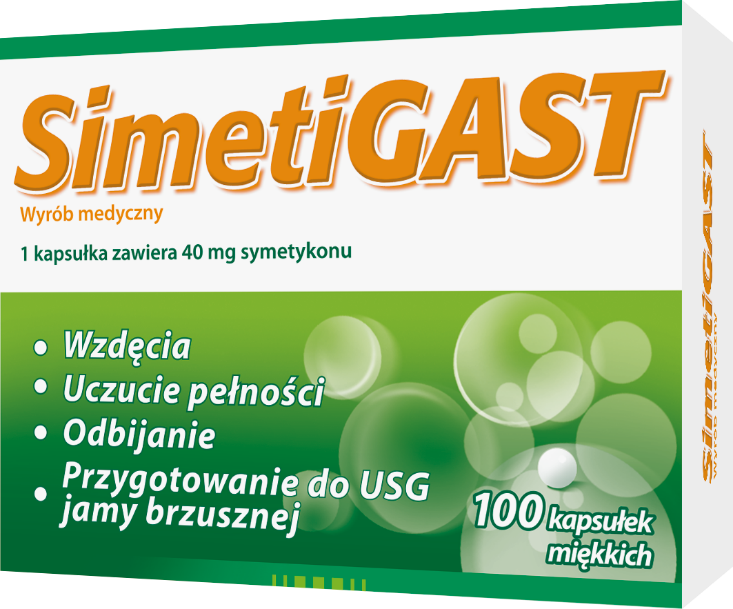 WYRÓB MEDYCZNY